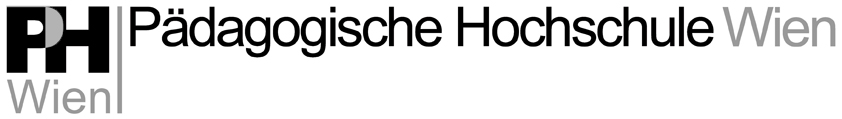 Anfrage: Berufsbegleitende Supervision für EinzelpersonenEinzelpersonen unterschiedlicher Schulstandorte werden zusammengefasst und in einer offenen Gruppe (bis zu ca. 8 Teilnehmer:innen) supervidiert. Die Zusammensetzung der Gruppe bleibt in der Regel während des Schuljahres gleich.Die Supervisionssitzungen finden üblicherweise einmal monatlich statt. Die Supervisor:innen arbeiten an verschiedenen Standorten zu unterschiedlichen Zeiten. Vertraulichkeit ist selbstverständlich.Um eine passende Gruppe für Sie finden zu können, ist es nötig, einige Daten zu erheben.Senden Sie das Formular an: 	Mag.a Susanne Roithinger
supervision(at)phwien.ac.atDatum der Anfrage:Wer fragt an?Name und Funktion(z.B.:  Klassenlehrer:in, Teamlehrer:in, Religionslehrer:in, Direktor:in)KontaktdatenMailadresse:Telefonnummer:Welche Schule?Schulart und AdresseAnmerkungen, Wünsche(z.B.: mgl. Wochentage, Zeiträume, Dauer für Supervision)